Konsantman pou patisipé nan rechèch laNou ap mande w pou w patisipe nan yon rechèch. Avan w aksepte, yo dwe ba ou  yon rezime etid  rechèch la. Rezime sa a dwe gen ladan n enfòmasyon kle ki pou ede w konpran pou ki rezon  ou ka vle    ouben  pa vle pran pa  nan  etid la.  Aprè prezantasyon rezime a, ekp etid la va ba ou plis detay konsènan etid la ki  gen lada n:Bi, fason, ak konbyen tan rechèch la ap pran;nenpòt pwosedi ki gen rapò ak fè eksperyans;nenpòt   ris ki ka prevwa davans, malèz, ak benefis   rechèch la gen ladan;nenpòt lòt pwosedi  avantaje ou oswa lòt tretman; e Kijan tout bagay  ap rete  konfidansyèl.Kote sa aplikab, ekip etid la dwe fè w konnen:nenpòt konpansasyon ki disponib osinon trètman medikal si gen aksidan;Posibilite ris ki pa ka prevwa; sikonstans kote anketè a ka sispann patisipasyon w;nenpòt lòt frè adisyonèl pou ou; s ak ka pase si ou deside pa patisipe ankò;kilè yo va di w lòt dekouvèt yo fè  ki ka afekte volonte w pou patisipe; e konbyen moun ki pral nan etid la.Pou esè klinik: Yon deskripsyon esè klinik sa a ap disponib sou www.ClinicalTrials.gov, jan la lwa Etazini mande l.   Wèbsit sa a p ap gen ladan n enfòmasyon ki ka idantifye w.  Anplis , Wèbsit la ap gen ladann yon rezime rezilta yo.  Ou ka fè rechèch sou sit sa a nenòt ki lè.Si ou aksepte patisipe, yo dwe ba ou yon kopi dokiman sa a ki siyen e yon rezime rechèch la  a lekri. Ou ka kontakte  (non)      nan(nimewo telefòn )       nenpòt kilè ou gen kesyon sou rechèch la.Ou ka kontakte (non)      nan (nimewo telefò)       si ou gen kesyon konènan dwa w kòm yon moun ki ap patisipe nan rechèch la oswa ki sa pou w fè si ou fè aksidan.Patisipasyon w nan rechèch sa a volontè, e yo p ap penalize w ouben pèdi benefis si ou refize patisipe ladann  ouben decide kanpe. Siyen dokiman sa a vle di ke etid rechèch sa a, ki gen ladan tout bagay ki anwo yo, te dekri ba ou a lowal, e ke ou aksepte volontèman patisipe. Envestigatè  principal : ____
Aplikasyon No.:     Tit etid la:      Siyati patisipan anDat / lèSiyati moun ki tradwi a/ temwenDat / lè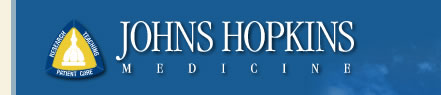 